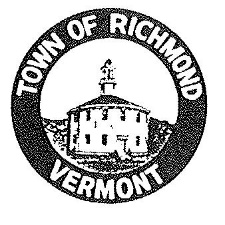 NOTICE OF PUBLIC HEARINGPURSUANT TO 24 V.S.A. §§4384 (d) AND §4444, THE TOWN OF RICHMOND PLANNING COMMISSION WILL BE HOLDING A PUBLIC HEARING ON MONDAY, JUNE 25th, 2018, AT 7:00 PM, IN THE RICHMOND TOWN CENTER MEETING ROOM AT 203 BRIDGE STREET TO RECEIVE COMMENT REGARDING THE CURRENT DRAFT OF THE NEW TOWN PLAN. TOWN PLAN DRAFT SUMMARY:PURPOSE: THE TOWN OF RICHMOND IS REQUIRED TO HAVE A NEW/UPDATED TOWN PLAN EVERY FIVE YEARS, AND POSSESS AN ACTIVE TOWN PLAN IN ORDER TO UPDATE OR AMEND CURRENT ZONING REGULATIONS. THE LAST TOWN PLAN EXPIRED IN MARCH OF 2017. THIS NEW TOWN PLAN DRAFT, IF ADOPTED, WOULD FULFILL SAID REQUIREMENTS.GEOGRAPHIC AREA AFFECTED: THE TOWN OF RICHMOND, VERMONT IN ITS ENTIRETYTABLE OF CONTENTS: Introduction, Overview 3, Vision 3, Purpose 4, Responsibilities 5, Acts 171 and 174 6, Policy on Inclusion 6, Plan Structure 7, Richmond Features Map 8 Technical Plans and Accompanying Maps, Community Development 9, Economic Development 13, Education 16, Emergency Resilience 19, Energy 22, Future Land Use 28, Historic Resources 36, Housing 40, Natural Resources 43, Transportation 52, Utilities and Facilities 56, Plan Implementation 60, Appendices, Glossary of Terms 71, References and Resources 72, Town Plan Map Index 73, Richmond Almanac 74, Visioning Process: From Vision to Action 94, Richmond Community Data Profile (as amended periodically, available digitally)THE FULL TEXT AND MAPS OF THE NEW TOWN PLAN DRAFT ARE AVAILABLE FOR INSPECTION AT THE RICHMOND TOWN CENTER OFFICES AT 203 BRIDGE STREET BETWEEN THE HOURS OF 8:30 AM AND 3:00PM, MONDAY THROUGH THURSDAY. FOR MORE INFORMATION, PLEASE CONTACT THE RICHMOND PLANNING/ZONING OFFICE AT 802-434-2430.POSTED: 05/23/2018